Queenie 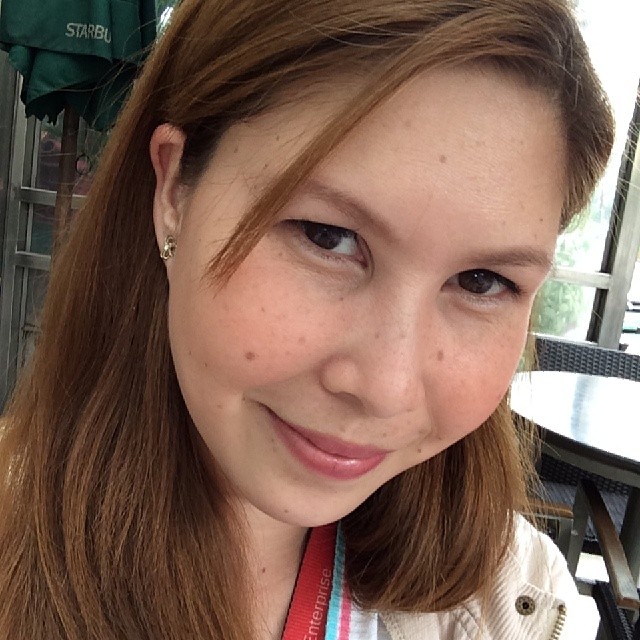 Email: queenie.369170@2freemail.com Employment HistoryJanuary 2017- present1.	Asia Pulp and Paper Co. Ltd.Position Title (Level)	: Business Development ExecutiveSpecialization		: LEVANT REGIONIndustry			: Paper CompanyWork Description		Achieve Quarterly Sales Targets. Develop new end user customers.Coordinate with APP mills in Indonesia and China and with customers in the region. Travel to APP mills as and when required. Travel within UAE and to other countries in the Middle East & Africa.									September 2015 – present2.	Asia Pulp and Paper Co. Ltd.Position Title (Level)	: Office Administrator and Executive Secretary to Senior Vice-President Middle East & AfricaSpecialization		: Administrative/Secretarial/Travel Coordination/RecruitmentIndustry			: Paper CompanyWork Description		Provides administrative support to the Senior Vice President and other company executives.Maintains and manages the executives' appointment schedule.Makes official correspondence and memorandums.Monitoring and distributing incoming correspondence.Arranges official trip: Visa applications and other visa related matters; Booking flights and Hotel Accommodation of APP Dubai Branch Office and guests of APP Dubai Branch Office.Handling Departments’ petty cashMonitors the performance of sales executives.Ensures smooth flow of all office operational equipment.Overall in charge of arranging logistics and coordination for exhibitions or trade fairs.In charge of Branch Office recruitmentOther tasks assigned by Senior VPAnswers inquiries of customers about products and servicesDisseminating of information to sales personnel regarding sales updates/inquiriesMay 2014 – September 20153.	Blue Sky Advertising ConsultantsPosition Title (Level)	: Marketing Coordinator/Office ManagerSpecialization		: Sales and MarketingIndustry			: Media Placement AgencyWork Description		Processes and delivers booking orders to international publications. Processes and looks over invoices to clients. Coordinates with sales team in sales reports, client meetings, etc.Answers inquiries and calls from advertisers and clients regarding advertising opportunitiesManaging smooth flow of sales process across different departments internally.Looks over the organization of files and records. Reports directly to CEO and Director of the companySeptember 2012 – April 20144.	Ragus Incorporated (AGHA support)Position Title (Level)	: Team Supervisor and Communications and Product TrainerSpecialization		: Customer Service and CollectionsIndustry			: Call Center / IT-Enabled Services / BPOWork Description		:  Responds to inquiries regarding Australian Gift and Homewares Association membership. The Australian Gift & Homewares Association (AGHA) is the industry association for those businesses in the gift and homewares industryResearch / data collecting for new business leads. Keeps current members updated with their membership and rewards. Trains and coaches new hires for AGHA client servicing. Creates comprehensive end of the day/week reports to the project manager. February 2012 – September 20125.  	Unhoop Philippines IncorporatedPosition Title (Level)	: Online English TeacherSpecialization		: ESL TeacherWork Description		:Trains English communication skills to international students. Researches competitive classroom strategies to improve learning pace of students. 	November 2010 – February 20126. 	Transcom Worldwide PhilippinesPosition Title (Level)	: Quality Assurance SpecialistSpecialization		: Technical SupportIndustry			: Call Center / IT-Enabled Services / BPOWork Description		: Quality Assurance Specialist for Talk Talk Technical Support – UK AccountMonitors and gives evaluations of 46 Technical Support Representatives.Provides feedback and coaching sessions to agents to improve call quality and customer satisfaction.Creates action plans to improve the performance of agents.Conducts training for the improvement of the scores of the agents during evaluation.Attends weekly calibration session with clients.January 2009 – May 20107. 	APAC Customer Services IncorporatedPosition Title (Level)	: Team Manager (Sirius XM Radio)Specialization		: Customer ServiceIndustry			: Call Center / IT-Enabled Services / BPOWork Description		:Team Manager handling 18 Customer Service and Billing representatives.Provides feedback based on Performance and prepares career path for employees.Monitors calls and provided real-time feedback and created action plans based on agent’s needs.Made sure that site KPI’s were constantly met. KPI’s driven were AHT, Absenteeism, DSAT, Sales, FCR and Quality.							June 2008 – January 20098.	Vision-X Philippines Position Title (Level)	: Customer Service Representative (AT&T)Specialization		: Customer ServiceIndustry			: Call Center / IT-Enabled Services / BPOWork Description		:Answered calls for US Based customers.Handled customer service, billing and basic technical support for customer inquiries.Constantly met site KPI’s which were Absenteeism, AHT and Sales.Recipient: Special certificate of commendation for Excellent Customer Service; Top of the class during nesting graduation; Top 10 Agent for 3 months out of 200 agents and Top seller for 3 monthsJune 2006 – April 20089.	Sitel PhilippinesPosition Title (Level) 	: Financial Care Specialist (Capital One Credit Card)Specialization		: Customer ServiceIndustry			: Call Center / IT-Enabled Services / BPOWork Description             :	Answered inbound calls for US based customer service account.Handled customer service, card activation and billing.Constantly met site KPI’s which were Absenteeism, AHT and Sales.Recipient: Special certificate as the top 10 agent  						     October 2005 – May 20069.	Convergys PhilippinesPosition Title (Level)	: Listener Care Specialist (Sirius XM Satellite Radio)Specialization		: Customer ServiceIndustry		         : Call Center / IT-Enabled Services / BPOWork Description		:Answered inbound calls for US based customer service account.Handled activation, billing and basic technical support for satellite radio customers.Constantly met site KPI’s, which were Absenteeism, AHT, Sales and Customer Satisfaction.Recipient: Top Seller and top 10 agent certificatesEducational BackgroundElementary: Rizal Central School - Tacloban City – 1st to 6th Grade SY 1992 - 1998Secondary: Leyte National High School – 1st year highschool – SY 1998 – 1999Holy Virgin of Salvation School INC – 2nd year highschool – SY 1999 – 2000St. Therese Educational Center of Leyte – 3rd to 4th year – SY 2000 – 2002Tertiary: St.Scholastica's College of Health Sciences – Bachelor of Science in Pharmacy – SY June 2002 – 2004Lyceum of the Philippines - Bachelor of Science in Foreign Service Major in Diplomacy SY 2004 - 2005Personal Information:Nationality: 			FilipinoDate of Birth:			June 29, 1986Visa Status:			Residence Visa	I hereby declare under oath of perjury that all information given above are true and correct to the best of my knowledge.  Likewise, I give authority to the entity to validate the authenticity of the contents stated herein.					QUEENIE       	APPLICANT